 В марте 2020  УлГПУ стал площадкой для участия во всероссийской акции «Tolles Diktat-2020» для учащихся и студентов  на знание немецкого языка. В акции приняли участие студенты английского и немецкого отделений факультета иностранных языков, студенты факультета физики, математики и технологического образования, школьники и преподаватели. По итогам акции все участники акции получили сертификаты участников. А лучшие студенты были награждены дипломами. 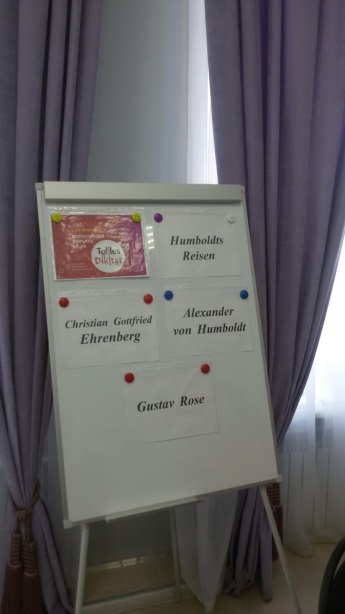 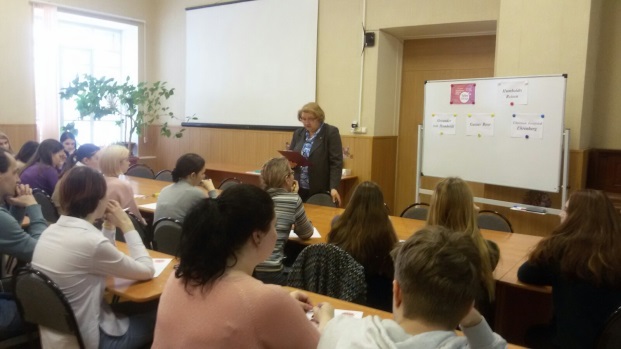 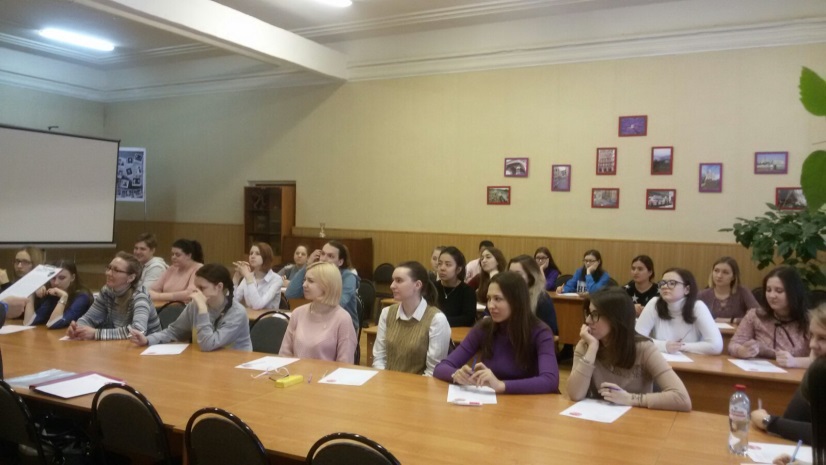 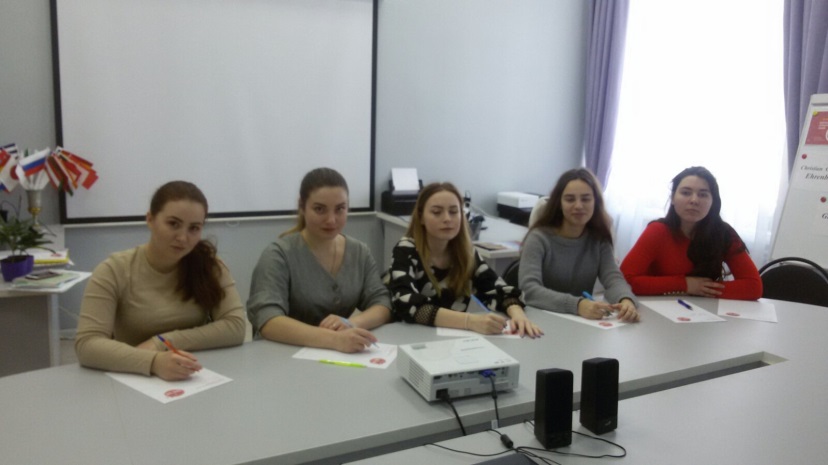 